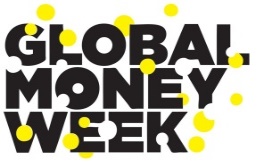 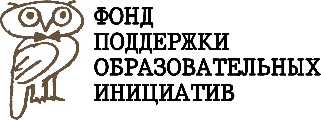 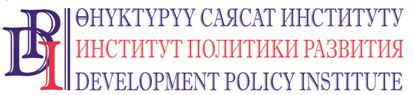 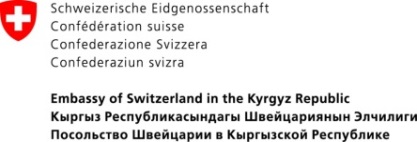 Проект «Голос граждан и подотчетность органов МСУ: бюджетный процесс»720001, г. Бишкек, ул. Уметалиева, 108. Тел. (0312) 97-65-30 (31, 32). Факс: 97-65-29. Вебсайт: www.vap.kg Рабочая группа по проведению Всемирной недели денег (Global Money Week – 2017) в Кыргызской Республике под руководством Национального банка Кыргызской Республики (далее Организаторы), в которую вошли Институт политики развития, Союз Банков Кыргызстана, Фонд поддержки образовательных инициатив, Германское общество по международному сотрудничеству (GIZ), ЗАО Финка Банк, Международная финансовая корпорация IFC, Ассоциация микрофинансовых организации, ЗАО Банк «Бай Түшүм», Финансовая компания «Сенти», Городское Управления образования, ОАО «Халык Банк Кыргызстан», ОАО «Дос-Кредобанк», ОАО «Евразийcкий Сберегательный Банк», ОАО «Айыл Банк», ОАО «Коммерческий банк КЫРГЫЗСТАН» и др., проводят третью международную финансовую неделю Global Money Week-2017 в Кыргызстане с 27 марта по 2 апреля, 2017 г.	Основная цель недели – обратить внимание общественности на финансовое образование и финансовую грамотность посредством занимательных и интерактивных мероприятий, рассказать детям и молодежи обо всех аспектах, связанных с управлением деньгамиКОНКУРС «Участие школьников и родителей в обсуждении бюджета школы и в повышении финансовой грамотности молодежи»Цель конкурсаОсновными целями конкурса являются: содействие повышению финансовой грамотности молодежи и населения в целом;поощрение опыта и желания администрации средних общеобразовательных учреждений (школ) по возможности учитывать замечания и предложения родителей и учащихся относительно бюджета школы;поощрение опыта и желания администрации школ информировать родителей и учащихся о доходах и расходах в бюджете школы;содействие повышению уровня прозрачности и подотчетности администрации школ перед учащимися и их родителями.Условия конкурсаКонкурс проводится в три этапа.Первый этап конкурса. Заявителями могут стать администрации средних общеобразовательных учреждений (школ) всех областей Кыргызской Республики, которые запланируют проведение мероприятий, направленных на повышение финансовой грамотности молодежи и общественных слушаний по бюджету школы в период с 27 марта  по 2 апреля  2017 года. Всего не более 25 (двадцати пяти) школ будут отобраны на данном этапе и получат поддержку в виде материалов и консультаций.Администрациям средних общеобразовательных учреждений необходимо отправить заявку в офис Института политики развития о желании и возможности принять участие во «Всемирной неделе денег 2017», приложив план мероприятий, которые школа намерена провести в рамках недели, при этом обязательно включив проведение общественных слушаний по бюджету школы. На первом этапе конкурса рассматриваются планы, формат отчета см. в Приложении 2.Второй этап конкурса. Школы проводят мероприятия в рамках Недели, включая общественные слушания по бюджету школы. Всем школам, прошедшим первый этап, необходимо самостоятельно организовать и провести мероприятия, указанные в плане, включая общественные слушания по бюджету школы. Институт политики развития и Фонд поддержки образовательных инициатив помогут в проведении Недели – предоставят материалы и консультации. Третий этап конкурса. Отдельный конкурс и отдельные денежные призы предусмотрены для преподавателей, которые станут основными организаторами запланированных мероприятий в рамках ВНД 2017 на территории школ, где постоянно работают. В конкурсе соревнуются отчеты, требования к информации, включаемой в отчет, см. в приложении 3. Заявителями конкурса являются преподаватели и сотрудники администрации школы, взявшие на себя обязанности основного организатора и подготовившие отчет о проведении ВНД и общественных слушаний по бюджету школы. По итогам второго этапа школы получат призы, а также ответственные лица получат отдельные призы. Отобраны будут всего 15 (пятнадцать) школ и 15 (пятнадцать) педагогов или сотрудников администраций. ВНИМАНИЕ! Школы, не прошедшие первый этап конкурса, МОГУТ проводить ВНД самостоятельно и принимать участие во втором этапе конкурса.Критерии отбораПервый этап конкурса. Заявки будут оцениваться на основании качества содержания плана проведения ВНД и общественных слушаний.Победители будут определяться в соответствии с критериями.Наличие в плане общественных слушаний. Проведение общественных слушаний по бюджету школы является обязательным условием участия в конкурсе. Поэтому школа должна предоставить план подготовки к слушаниям, проект программы слушаний, список раздаточных материалов.Предполагаемый охват родителей, учащихся, органов МСУ и членов местного сообщества. Участие всех перечисленных категорий лиц в слушаниях обязательно. Школа должна предоставить  в плане краткое описание способов, которыми аудитории будут информированы о предстоящем слушании, а также предполагаемое количество участников от каждой категории. Обоснованное количество других мероприятий в рамках ВНД. Школа должна предоставить обоснованное количество мероприятий в плане, что означает, что разумный подход, не нарушающий учебный процесс в школе, но позволяющий охватить разные возрастные группы школьников.Оригинальность и инновационные подходы в организации других мероприятий в рамках ВДН. Мероприятия должны быть продуманы с учетом интересов и возможностей разных возрастных групп и использовать оригинальные творческие подходы с тем, чтобы вызвать у учащихся интерес к теме финансовой грамотности. Обязательно наличие образовательных мероприятий. Приветствуется применение интерактивных, игровых, соревновательных форматов.Предполагаемый охват другими мероприятиями ВНД учащихся, родителей, членов местного сообщества. Школа может проводить мероприятия не только для учащихся и силами учащихся, но и при участии других членов местного сообщества (села, города). Данный критерий учитывает охват всех возрастных групп в школе, а также участие внешних партнеров – членов местного сообщества, приглашенных экспертов.Второй этап конкурса. Заявки должны представлять собой отчет о проведении ВНД, включая общественные слушания по бюджету школы. Заявки в виде отчетов будут оцениваться по следующим критериям.Качество проведения общественных слушаний по бюджету школы (раздаточные материалы, информационная кампания, обратная связь и т.д.). Уровень участия населения в общественных слушаниях, охват аудитории (количество участников среди учащихся и их родителей). Внимание будет уделено количеству и типу использованных механизмов информирования граждан о предстоящих слушаниях, наличию раздаточных материалов для участников, наличия обратной связи администрации по итогам вопросов, возникших во время слушаний. Внимание будет уделено количеству лиц, проявивших интерес и принявших участие в слушаниях. Особое внимание будет уделено количеству родителей, посетивших мероприятие.Качество презентаций с детальным раскрытием информации о бюджете школы. Наглядность и доступность информации о бюджете для понимания лицами без специальной подготовки. Чем доступнее и понятнее будет изложена в презентации информация о бюджете, тем меньше будет вопросов не по теме ОБС и возможных подозрений в адрес администрации школы.  Что будет способствовать большему доверию к администрации школы со стороны населения.Качество других мероприятий, организованных в рамках ВНД (оригинальность, разнообразие, уровень участия). Необходимо организовать и провести мероприятия, направленные на повышение финансовой грамотности молодежи и привлечения внимания к получению знаний в этой сфере. Качество мероприятий будет оценено с точки зрения оригинальности, эффективности и интереса для молодежи. ПризыПризовой фонд конкурса (для школ) – 200 000 сомов. Призовой фонд конкурса для преподавателей 75 000 сомов. Средства призового фонда предоставлены Проектом «Голос граждан и подотчетность органов МСУ: бюджетный процесс» (далее – Проект), финансируемым Правительством Швейцарии.Победителям конкурса (школам) будут предоставляться призы в следующем порядке:I место   – приз на сумму в размере до 50 000 сомов;II место – приз на сумму в размере до 35 000  сомов;III место – приз на сумму в размере до 20 000 сомов;Поощрительные призы – каждый на сумму в размере до 12 000 сомов.Призовые средства могут быть использованы для приобретения оборудования, предназначенного для повышения эффективности работы школы, в том числе и для проведения общественных мероприятий (открытых уроков, собраний, конкурсов и т.д.). Список возможных призов (перечень оборудования) представлен в Приложении 1 к данному Положению. Победителям конкурса (преподавателям) будут предоставляться призы в следующем порядке:15 победителей получат денежные вознаграждения в размере 5 000 сомов каждый. Конкурсная комиссияПобедители будут определяться Конкурсной комиссией, которая состоит из представителей: Министерства образования КР					1 человек;Национального банка КР						1 человек;Проекта «Голос граждан и подотчетность ОМСУ»		1 человека;Института политики развития 					1 человека;Фонда поддержки образовательных инициатив			1 человек.Комиссия рассмотрит представленные материалы и определит победителей в течение одной недели после окончательного срока подачи заявок.Срок подачи проектной заявки Письмо заинтересованности c намерением участвовать во Всемирной неделе денег 2017, включая план мероприятий (Форма плана в Приложении 2), планируемых в рамках ВНД ,нужно представить в офис Института политики развития, реализующего проект «Голос граждан и подотчетность органов МСУ: бюджетный процесс» в период с 1 февраля по 20 марта 2017 года. Отчеты c описанием проделанной работы (Форма отчета в Приложении 3) в рамках ВНД 2017 нужно представить в офис Института политики развития, в период с 2 по 5 апреля 2017 года.Порядок проведения конкурса Заявки следует подавать офис Института политики развития, по адресу: г. Бишкек, ул. Уметалиева 108. Тел. (0312) 97-65-30 (31, 32), моб. (0557) 055 955, (0770) 061 216, факс: 97-65-29 или по эл. почте gjanalieva@dpi.kg Приложение 1.Перечень наименований оборудования, которые победители конкурса (школы) могут выбрать в качестве призов в соответствии с суммой призаПриложение 2. УТВЕРЖДАЮ
Директор школы (наименование школы) ФИО директора (подпись, печать)
От «___» февраля 2016г. План проведения Всемирной недели денег 2016Приложение 3.Форма отчета об итогах участия во Всемирной неделе денег 2017 (Global Money Week 2017) Наименование школы:________________________________________________________.Месторасположение (область, район, айылный аймак/город):________________________________________________________.Период выполнения мероприятий.Перечень основных мероприятий, проведенных в рамках ВНД (с описанием всех мероприятий, включая общественные слушания по бюджету школы объемом не более 3 страниц).Раздаточные материалы по бюджету школы, предоставленные участникам общественных слушаний по бюджету.Цитаты, отзывы участников ВНД (с указанием ФИО, места учебы/работы).Ответственный преподаватель (сотрудник школы), ФИО полностью, контактный телефон (предпочтительно, мобильный).Подпись, дата.Приложения к отчету (фото, видео, списки участников и др. материалы).#Критерий Весомость критерия1Наличие в плане общественных слушаний по бюджету школы40%2Предполагаемый охват родителей, учащихся, органов МСУ и членов местного сообщества15%3Обоснованное количество других мероприятий, запланированных в рамках ВНД15%4Оригинальность и инновационные подходы в организации других мероприятий в рамках ВНД15%5Предполагаемый охват другими мероприятиями ВДН учащихся, родителей, членов местного сообщества.15%ВСЕГО:100 %#Критерий Весомость критерия1Качество проведения общественных слушаний по бюджету школы (раздаточные материалы, информационная кампания, обратная связь и т.д.). Уровень участия населения в общественных слушаниях, охват аудитории (количество участников среди учащихся и их родителей).40 %2Качество презентаций с детальным раскрытием информации о бюджете школы.15%3Своевременность при подготовке и предоставлении отчетов специалистам ИПР (не позднее 5 рабочих дней со дня завершения ВНД)15%4Содержательность отчета, наличие фото, видео и других дополнительных приложений к отчету15%5Качество других мероприятий, организованных в рамках ВНД (оригинальность, разнообразие, уровень участия)15%ВСЕГО:100 %№Наименование оборудованияЦена (приблизительная), сомовПроектор Epson 43 500Проектор Optima28 200Экран для проектора, размер 1,8м*1,8м5 000Экран для проектора, размер 2,0м*2,0м6 500Фотоаппарат, зеркальный Canon48 000Фотоаппарат, цифровойОт 9 000 и вышеМФУ Canon MF 3010 (сканер, копирование, принтер)11 500МФУ Canon MF 4410 (сканер, копирование, принтер)16 500МФУ Canon MF 4750 (сканер, копирование, принтер)23 200Принтер черно-белый Canon LBP 60307 100Принтер черно-белый Canon LBP 290013 100Принтер цветной Epson L30016 500Принтер цветной Epson L80023 200НоутбукОт 19 500Компьютер стационарный (офисный)От 38 000ВидеокамераОт 16 500Комплект колонок AVS-618D и радио микрофон25 000№Наименование мероприятияДата проведенияОтветственный сотрудникАудитория (старшие/ младшие классы/ родители и др.)Планируемое количество участников